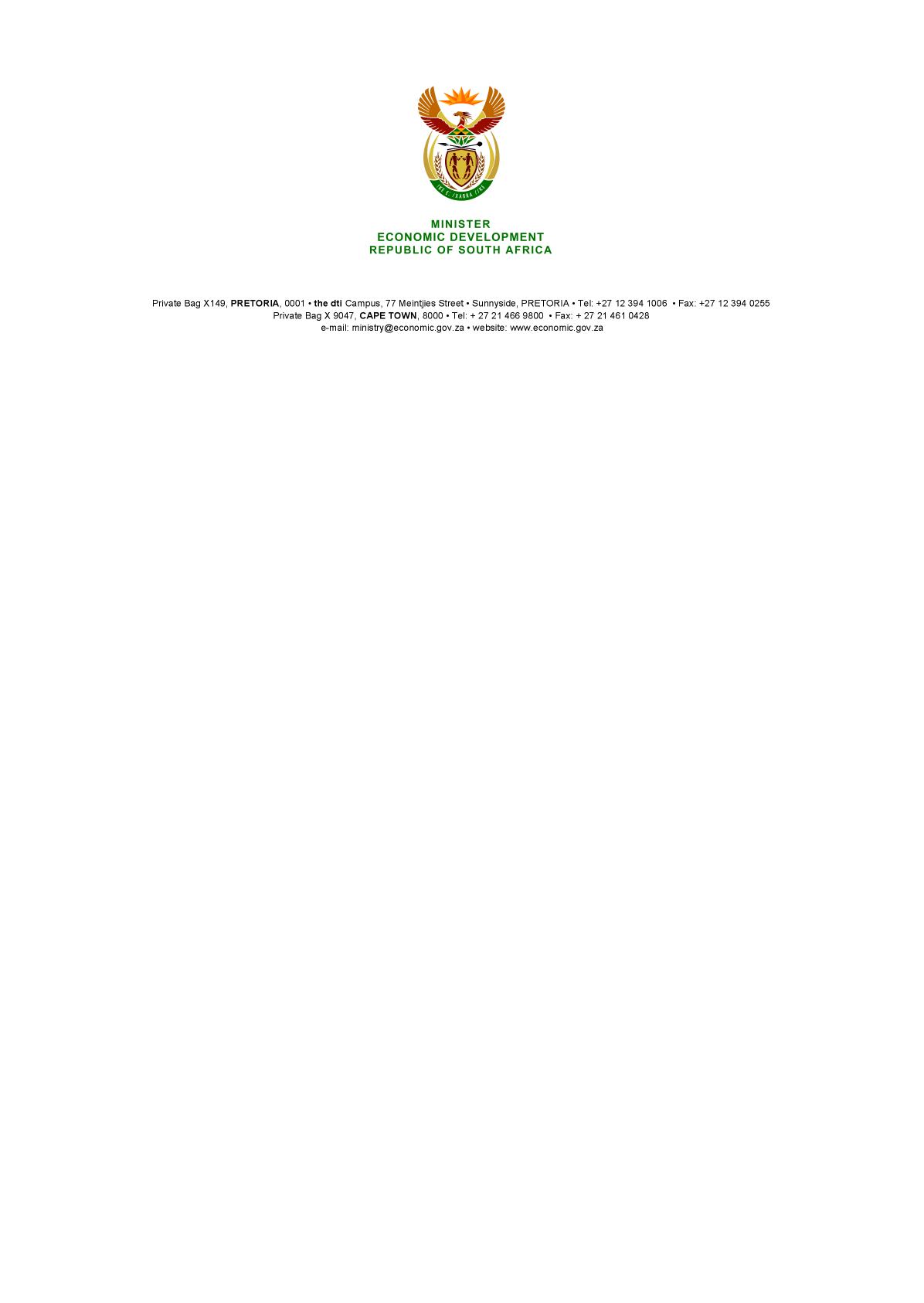 NATIONAL ASSEMBLYWRITTEN REPLYPARLIAMENTARY QUESTION: 1951  DATE OF PUBLICATION: 23 June 2017     Dr M J Cardo (DA) to ask the Minister of Economic Development: In light of the fact that South Africa is now in a recession, what steps is his department taking to ensure that the country does not experience further consecutive quarters of negative economic growth?							     NW2163EReply During the recent Economic Development Budget Vote, I set out the key steps that will be taken by the Department and agencies reporting to it, to address the economic challenges and to contribute to government’s overall response to the recession. These include specific steps on industrial funding, infrastructure investment, competition policy and social partnership spelt out in the Budget Vote speech, a copy of which is available at www.economic.gov.za. Additional announcements on key projects will be made as and when they are confirmed and implemented. I wish to emphasise the importance of boosting confidence within communities and among investors, which require among others that issues of governance and integrity within state-owned companies and public institutions be fully and expeditiously addressed. 	                                                                  -END-